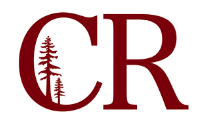 Student Development Leadership GroupOctober 24, 2017
11:30 – 12:30
SS-104AgendaPurpose & Outcomes: 
Discuss ways of strengthening the SSSP/BSI/SEP Integrated Plan. Identify holes in the plan, and ways to better integrate the work of Student Development into the plan.Preparation Required:
Read the attached draft plan. Note that only parts of the plan have been completed.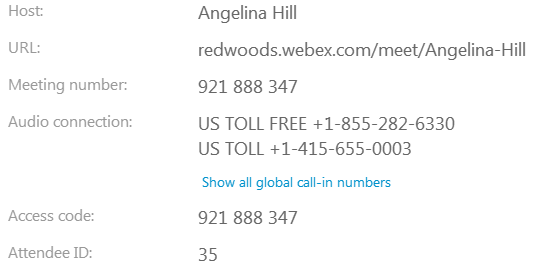 
OpeningReview the planning process, timeline, and funding 11:30 – 11:40 amDiscuss the planning actionsIdentify actions to add or changes necessary to make the plan more effective, and to better involve student services11:40 – 12:00 pmProgram review & assessment check-inDiscuss progress towards program review and submitting assessments according to assessment plans, and the role the assessment committee can play12:00 – 12:10 pmInfo SharingShare pertinent information with the group about your program, and identify information to share with your areas12:10 – 12:30 pm